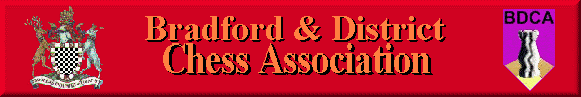 Minutes of the Annual General Meeting Held on the 28th May 2013 at the Central Division ClubThe Meeting started ay 7.30Present: Charles Wood(Chair), David Barlow(Treasurer), Keith Marsh(Secretary),Chris Watson, Lee Crawford, Les Johnston, Winston Williams, Julian Toothill, Geoff Briggs, Ian Jewsbury, Andrew Walker, Michael Round, Daniel Dufton, Ihor Lewyk, Andrew Bak, Mike Bramson, Tony Lightowler, Wil Lilburn-Quick.ApologiesApologies received from John Holliday, David Adams, Phil Watson and  Derrick MasonMinutes of Last Meeting and Matters arisingThe minutes of the last AGM were accepted unanimously with no matters arisingChairman’s ReportCharles Wood informed the league it was his and John Holliday’s 20th year playing in the Bradford league.Clough Trophy, A fiercely contest tournament with 18 teams taking part and 12 of the teams having a chance of winning going into the final roundHepolite Cup and plate. An apology for the late start of the final due to a problem accessing the equipment,Presentation, Congratulated David Barlow on finding a replacement venue on such short notice with the closure of Bradley’s restaurant.Knights Academy, Continued support of the success of the academy Congress,  Thanked Stuart and Rosalie Swire for all their continued hard work and the extra trouble with changes made by the ECF charges changes. Secretary’s ReportKeith Marsh reported on all results for the league, cups. Trophies will be awarded at the Presentation Evening next week.Also thanked all the committee and club captains and secretaries for their work while he has been SecretaryTournament Secretary ReportWinston Williams reported on all the result for the individuals. Trophies to be awarded at the presentation evening next weekTreasurer ReportDavid Barlow circulated the 2013 AGM accounts and highlighted some key points:We’re projecting a year-end balance of£3286 compared with £2973 in 2012Congress made a profit of £248.94	A donation of £500 From Thomas Fattorini mainly toward the congress Surplus of £450 over the year and asking for any suggestions of what it could be used forDavid’d report was accepted unanimouslyMike Bramson queried about the ECF for congresss and was informed the ECF had asked for a lower amount by invoice.Election of officersChairman			Charles Wood was re-elected unanimouslyVice Chairman			David Adam stood downLee Crawford was elected unanimouslyPresident			John Holliday was re-elected unanimouslySecretary			Keith Marsh stood downAndy Bak was elected unanimouslyTreasurer			David Barlow was re-electedCompetition Controller		Winston Williams was re-electedGrading Officer			Paul Clarke was re-electedPress Officer			John Holliday stood downWil Lilburn-Quick was elected unanimouslyWeb Master			Keith Marsh was re-electedTrophy Secretary		Paul Kadzionis was re-electedProposalsRemove Rule 9a to be replaced with:
 
For the first time that a team defaults Board 5 or higher in a league match in one season no action will be taken against the team. For all subsequent occurences that a team defaults Board 5 or higher, the team shall forfeit that board and all boards below it.
  
Proposed By Daniel DuftonAfter discussion the rule was rejected as being too harsh a penalty, an amended rule was put forward and accepted by majorityAmended ruleFor the first time that a team defaults any boards other than the bottom boards in ascending order in one season no action will be taken against the team. For all subsequent occurrences that a team defaults any boards other than the bottom boards in ascending order, the team shall be deducted 1 board point.E) Hepolite Competitions.

New rule:  Proposed by Julian Toothill
Where clubs have teams in more than one division, then players who have played in league matches on the top 3 boards will be eligible to play for that clubs teams in that division or higher in the Hepolite Cup and Plate for that season. Rule 40 still applies.
After discussion the rule was rejected New rule: Proposed by Julian ToothillTeams who default a match in the Hepolite Cup/Plate, will have the 6 players who have played most league matches for that club that season only eligible to play for that clubs teams in that division or higher in the hepolite cup and plate for that season. Rule 40 still applies.
Passed by majority vote
New rule: Proposed by Julian ToothillPlayers who play in the Semi Finals and Final of the Hepolite Cup and Plate, should have played at least 2 league games for that club this season. For new players at the club this can be requested to be overridden by the league Secretary.

The rule was defeated as it stands, after discussion a re-worded version was accepted and passed by majority votePlayers who play in the Semi Finals or Finals of the Hepolite Plate, should have played at least 2 league games for that team this season. For new players at the club this can be requested to be overridden by the committeeAny other BusinessPresentation EveningThe presentation will be held at the Stansfield Arms, Apperly Bridge.Bob Burns Summer TournamentThe tournament will be run by Winston Williams at the Latvian Club, Clifton Villas.The Dates of the 5 rounds are:Round 1: 18th June 2013Round 2: 2nd July 2013	Round 3: 16th July 2013	Round 4:30th July 2013	Round 5: 13th August  2013		Further details are on the websiteBoyd TrophyThe Boyd trophy will be run by David Barlow at Owlet Hall on the 17th September 2013ECF Grading of division 1The question of whether the first division results should be graded by the ECF was raised.After much debate it was agreed to wait until after the Yorkshire meeting to discover there stance on this.125 AnniversaryBradford council are prepared to sponsor an event to take place on the 14th Septmeber 2013.The event will also commemorate the passing of Marsha Singh was MP for Bradford West. He was also a ken chess player (former captain of Belle View Boys chess team).Winston Williams asked for anybody willing to help organise and run the event to contact him, Ihor Lewyk and Wil Lilburn-quick have already stated they will help.4NCLMike Bramson thanked Andy Bak for organising the Bradford teams,The A team won promotion from Division 3 to Division 2The B team kept their place in division 3Meeting closed at 10.15